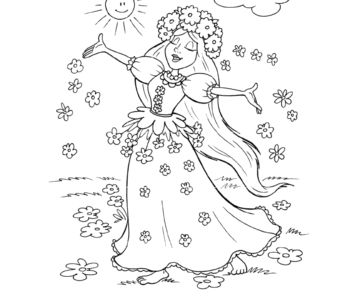 https://www.pinterest.co.uk/pin/583638432943051778/ Wiosna w pełni dlatego pokolorujcie te urocze jej wizerunki Następna ilustracja pochodzi z https://mojaekolandia.pl/przedszkole/co-nas-czeka/ 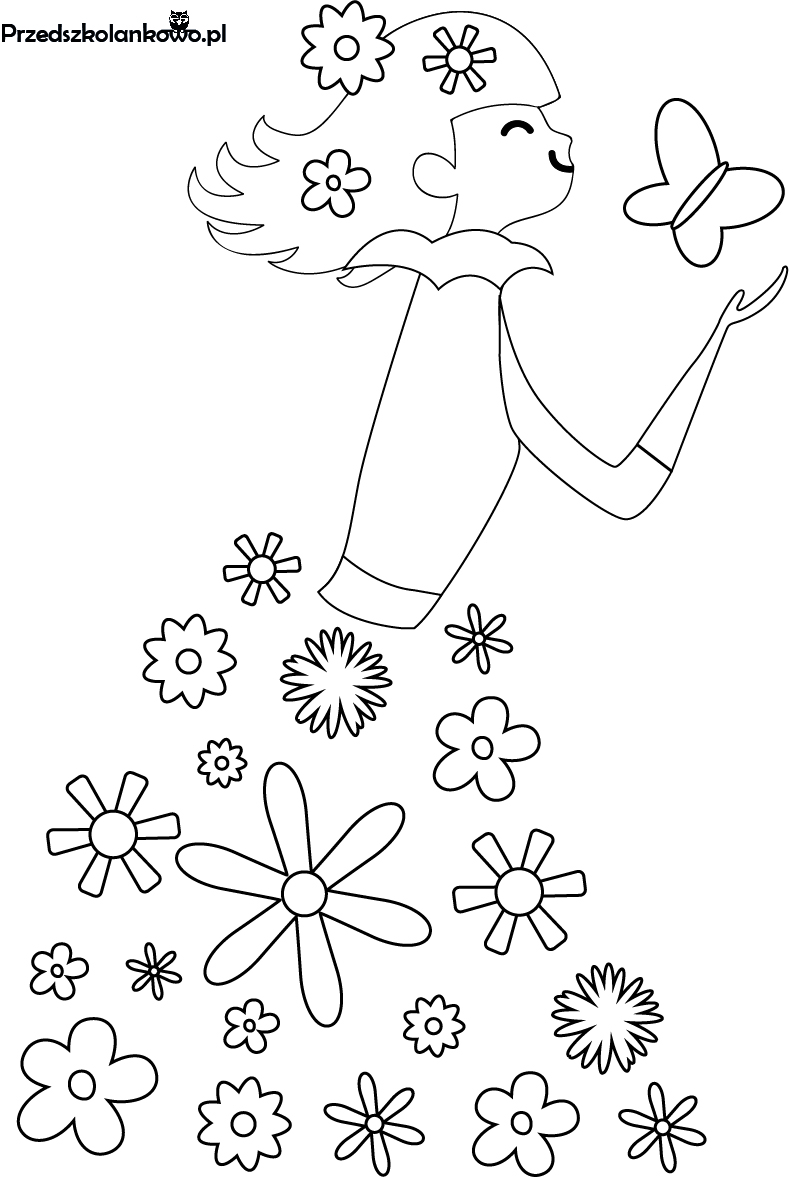 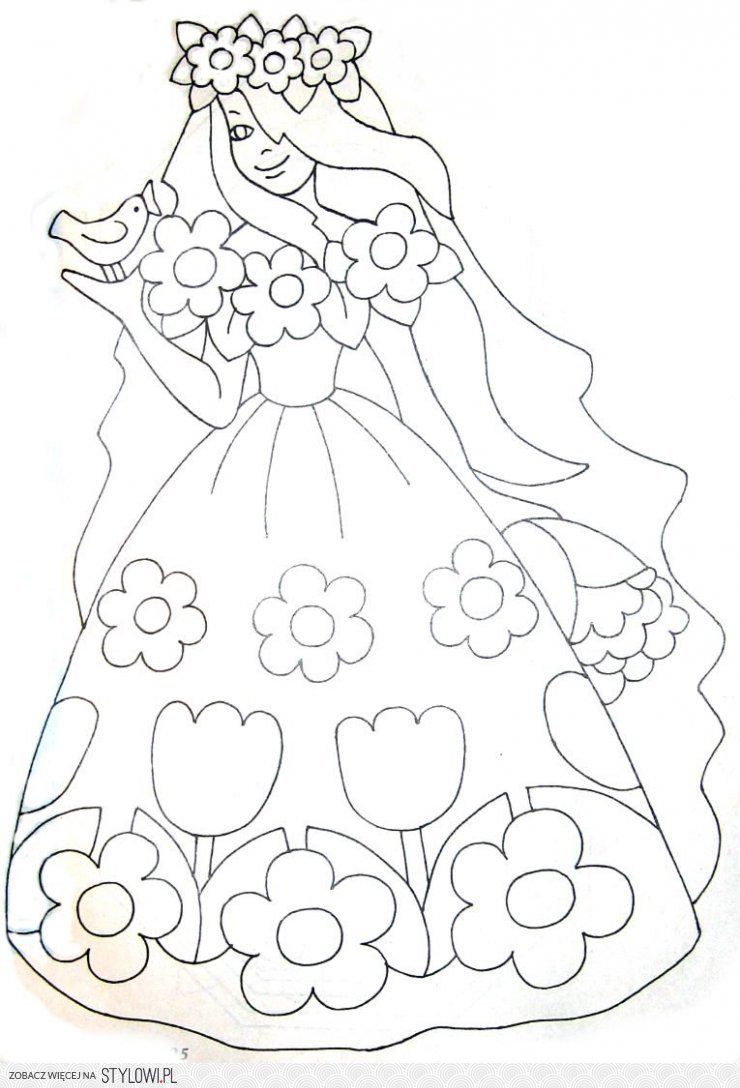 https://www.pinterest.co.uk/pin/415316396885418952/ https://www.facebook.com/130939697583153/posts/497526397591146/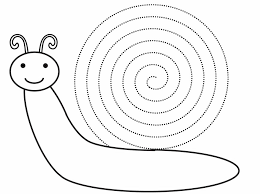 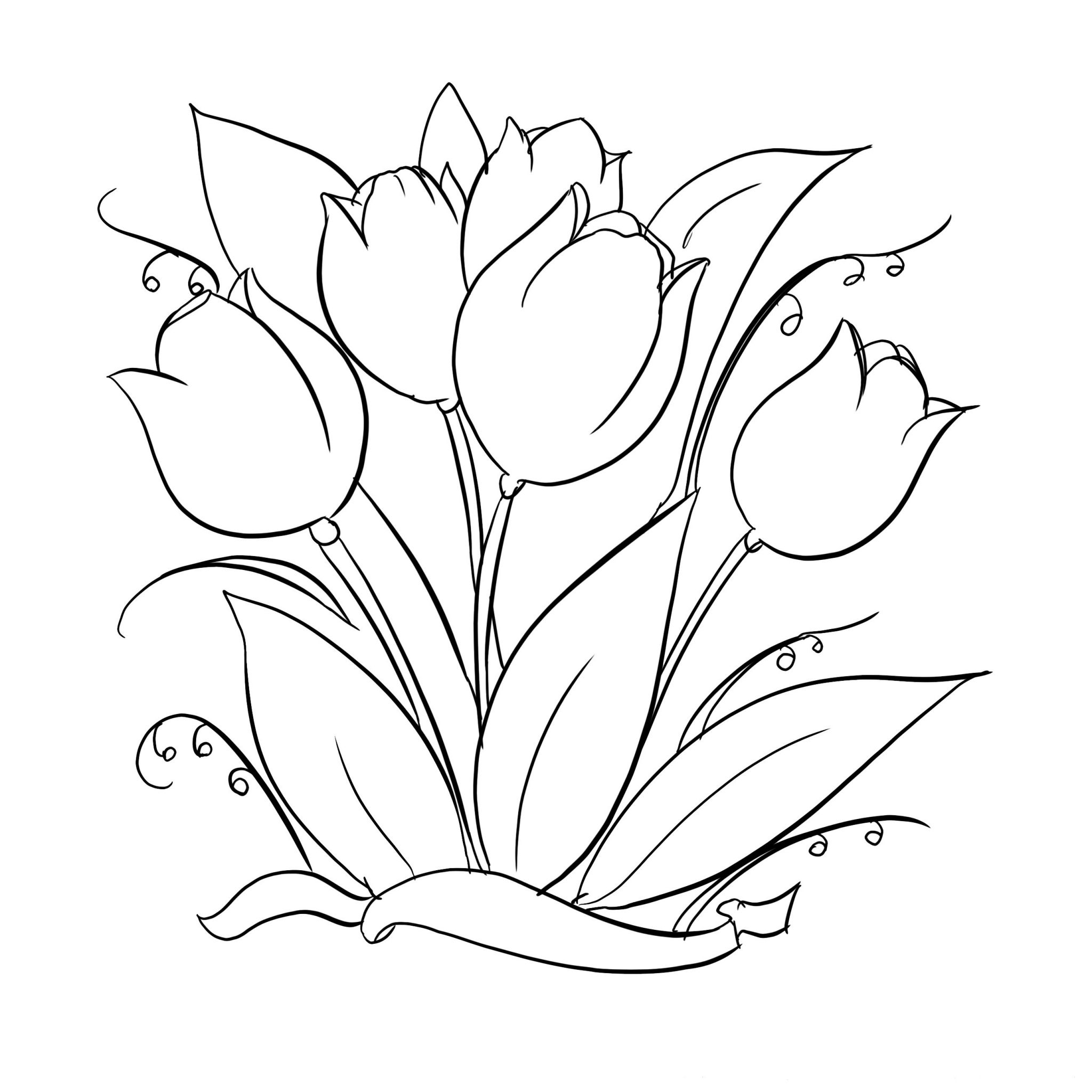 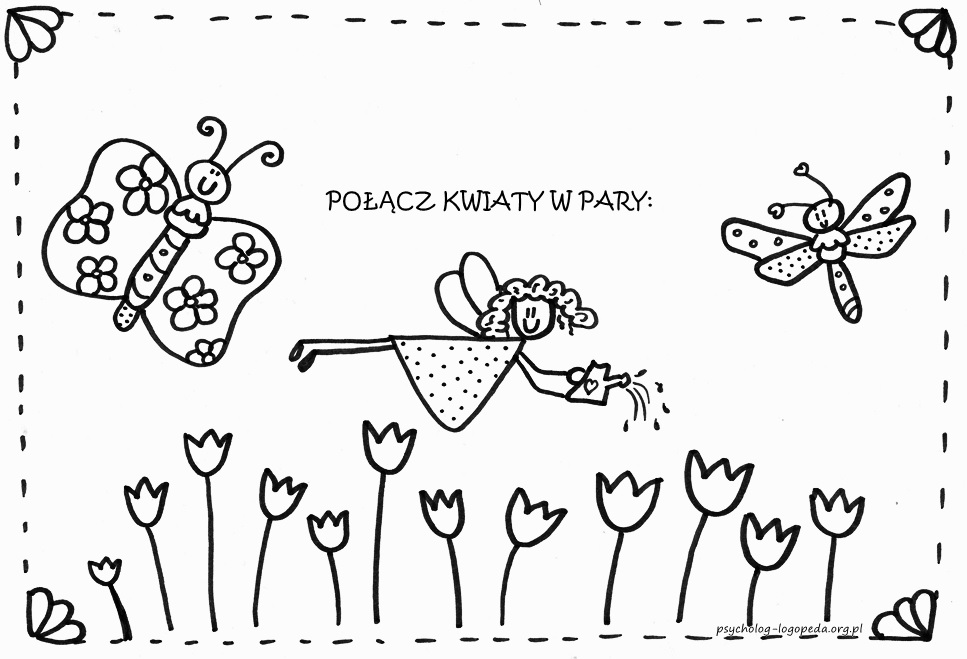 Obie ilustracje pochody ze  strony pod adresemhttps://www.psycholog-logopeda.org.pl/2019/03/karta-pracy-poacz-w-pary-samogoski.html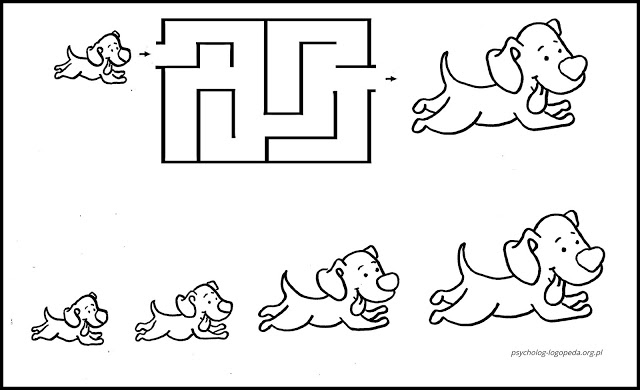 A teraz trochę kluczenia po labiryntach Adres źródłowy  http://darmowelamiglowki.com/labirynty/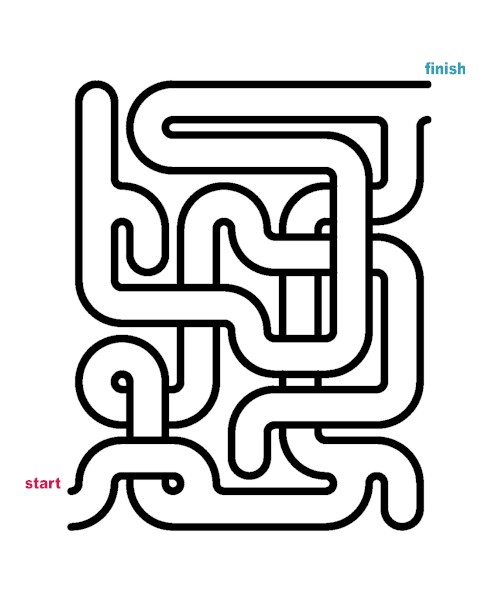 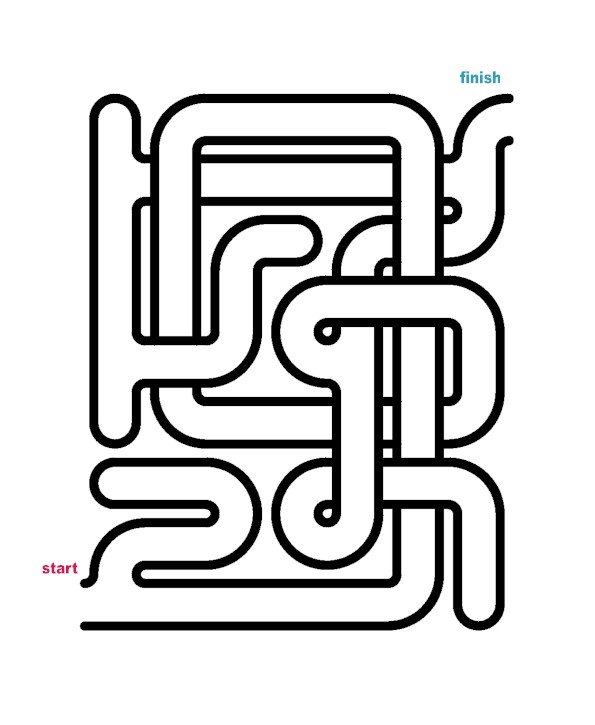 